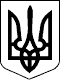 БЕРЕГІВСЬКА РАЙОННА ДЕРЖАВНА АДМІНІСТРАЦІЯЗАКАРПАТСЬКОЇ ОБЛАСТІР О З П О Р Я Д Ж Е Н Н Я27.11.2019                                           Берегове                                               №  392Про внесення доповнення до складу ліквідаційної комісіїВідповідно до статей 6 і 39 Закону України „Про місцеві державні адміністрації”:1. Внести доповнення до складу ліквідаційної комісії, утвореної розпорядженням  голови  районної  державної  адміністрації  07.11.2019  № 358 „Про ліквідацію Комунальної організації (установи, закладу) „Загін місцевої пожежної охорони Берегівського району”, включивши до складу ліквідаційної комісії Фанту Михайла Михайловича, директора Берегівського міськрайонного центру зайнятості, членом комісії (за згодою).Голова державної адміністрації                                          Іштван ПЕТРУШКА       